22 декабря на занятиях в ШСК  "Высота"  прошло спортивное мероприятие по силовому троеборью «Готов к труду и обороне»  в котором приняли участие обучающиеся 5-9 классов.Школьники проверяли свои силы в 3 видах испытаний:1. Подтягивание из виса на высокой перекладине(юноши)/ Подтягивание из виса лежа на низкой перекладине (девушки)2. Поднимание туловища из положения лежа на спине (юноши, девушки) 3. Сгибание разгибание рук в упоре лежа (юноши, девушки).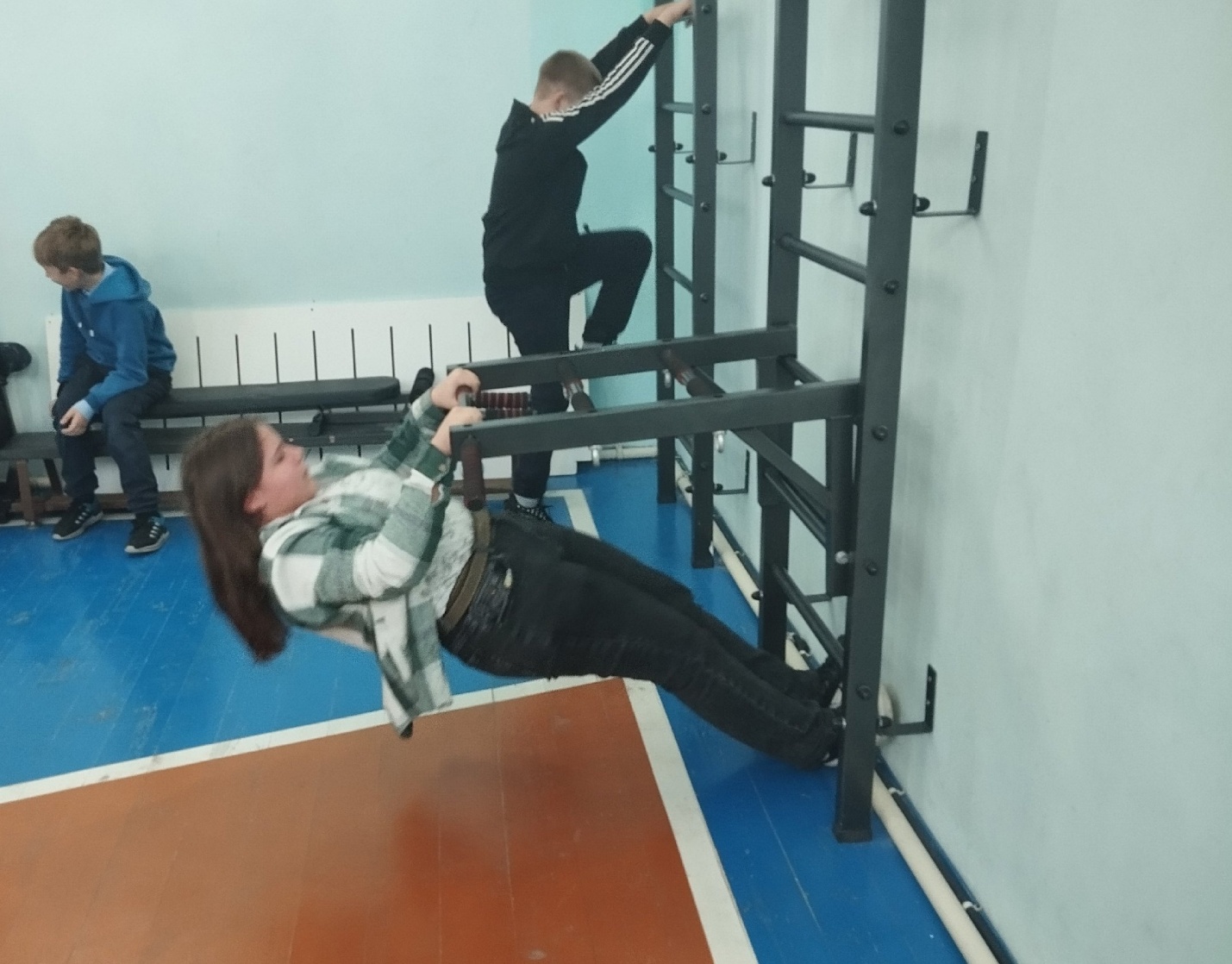 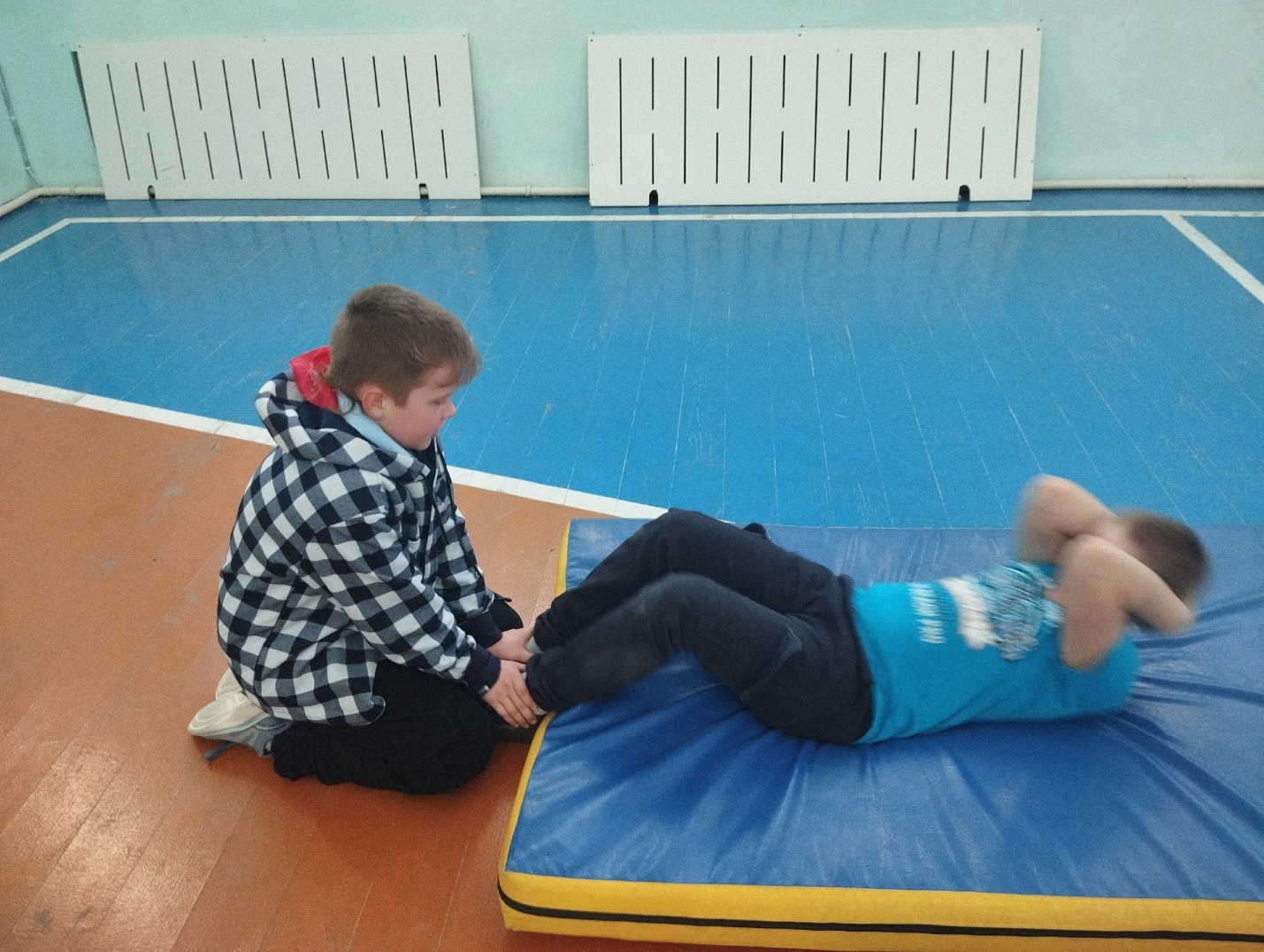 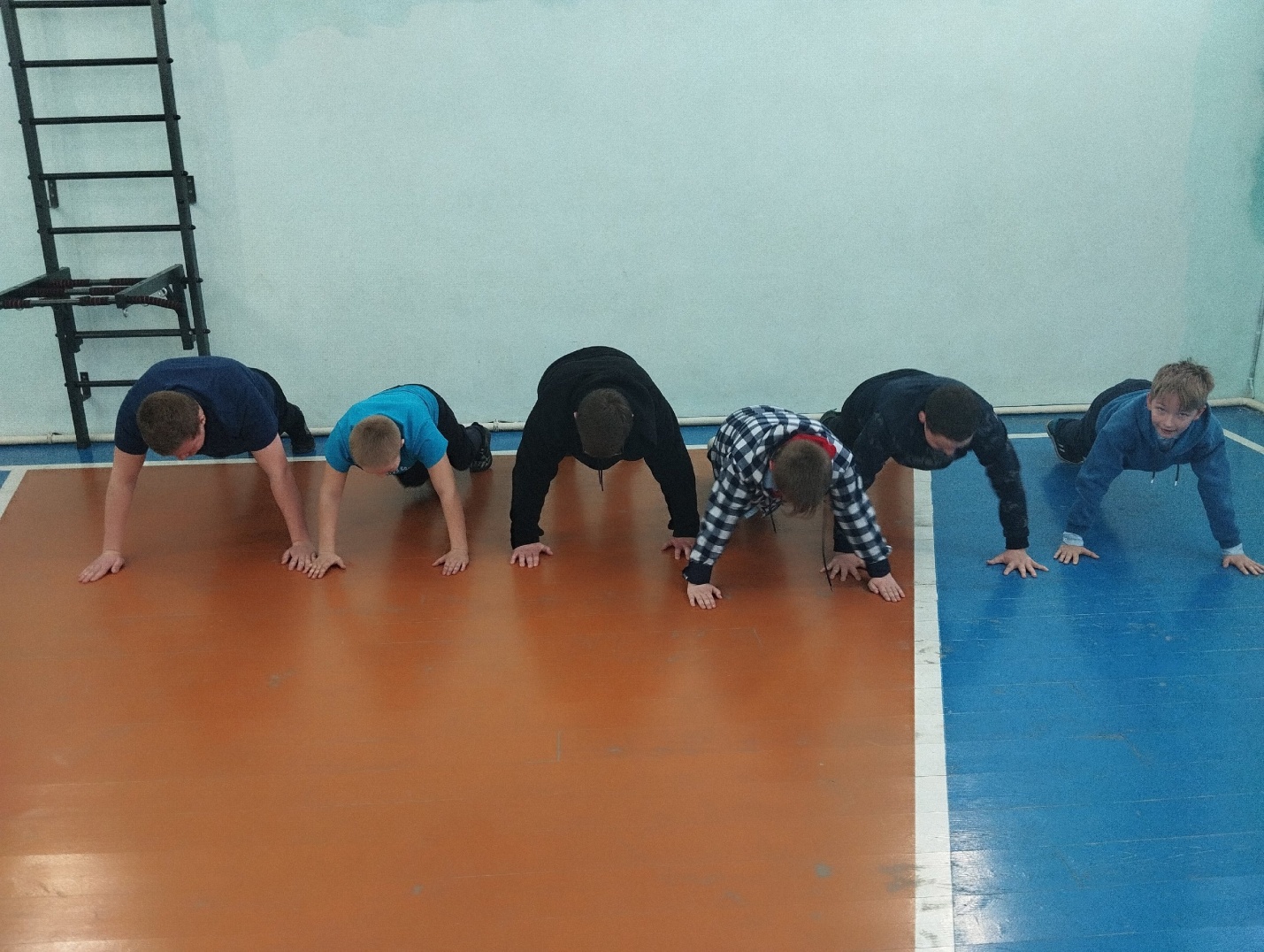 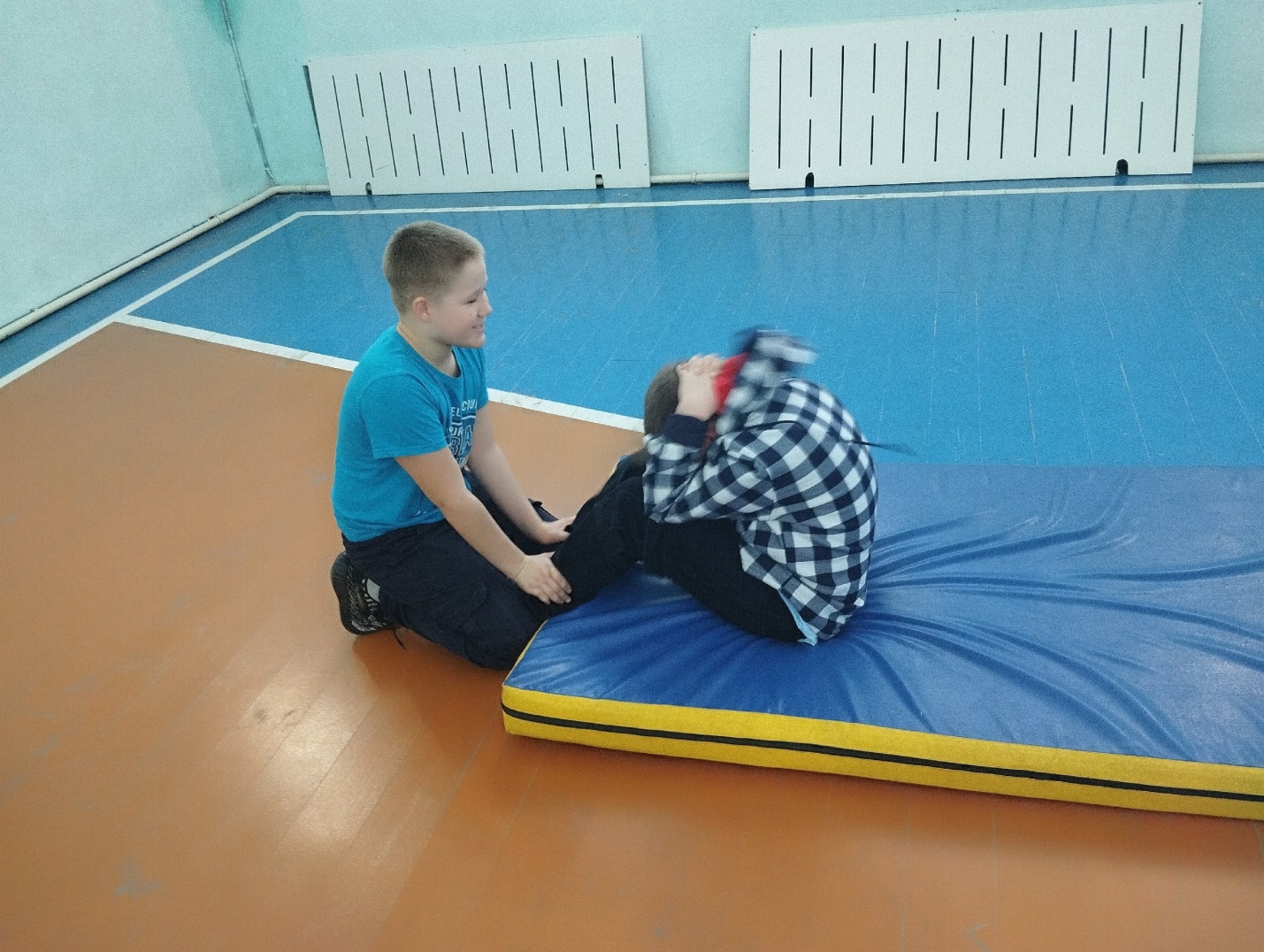 